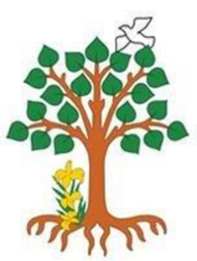 Our Catholic MissionThe Sacrament of the Eucharist – First Holy Communion – will be celebrated on Sunday 5 May 2019 at Ss Peter and Paul’s Church at 11 am.An Enrolment Mass for children who will be receiving the Sacrament of Holy Communion will take place on Sunday 27 January at 11.00 am at Ss Peter and Paul’s. Children and families from other year groups are also warmly encouraged to attend this Family Mass.You are all most welcome to join us for our next Mass in school which will be at 9.30 am on Wednesday 6th February.I will let you know as soon as I have a date for Confirmation.Parish Mass/Children’s LiturgyThe parish newsletter or website www.romancatholiclichfield.co.uk contains information about Masses and other church notices. Mass Times: 	6pm Saturday @ SS Peter & Paul(with Children’s Liturgy)8.30am Sunday @ Holy Cross 
(with Children’s Liturgy) 11am Sunday @ SS Peter & Paul
(with Children’s Liturgy)AttendanceCongratulations to Y2 the class with the highest attendance of 99% this week.Junior CadetsY6 will be taking part in the Staffordshire Police Junior Cadets scheme. Please see the school website for more information.Friday 25 January 2019 – INSET DAYA reminder that school is closed to pupils on Friday 25 January 2019 as it is a staff training day.Very rare opportunity!Due to the re-location of some of our families we have a space in the following year groups:Year 1Year 4Year 5If you know of any families who are looking for spaces in these year groups please let them know we have spaces available and to apply as soon as possible (see the school website for further information) as we don’t expect these spaces to be unfilled for very long!After School ClubsAll after school clubs resume next week. 
Please note the change to Netball Club!Please see the school website for more information.Thank YouI am very grateful to those grandparents and parents who emailed or wrote in positive feedback about the Christmas plays and Carol Service.Family Lunch – Thursday 17 January       SURNAMES A-B (WEEK 2 MENU)MENU CHOICE TO BE IN BY 12 NOON ON      TUESDAY 15 JANUARY 2019Come and enjoy a school meal with your children on Thursday 17 January 2019 at 11.45am.  Please ensure your account is in credit by at least £2.76 for your lunch on parent pay.  Menu choices are available on the school website.  Please email your choice to lunches@st-josephs-lichfield.staffs.sch.uk before 12 noon on Tuesday 15 January as places are limited.  Unfortunately, we will be unable to take bookings after the deadline.Pre-SchoolThe letter of the week is DWelly Walks start again next week – please ensure your child brings in a pair of named wellies to keep at Pre School.Please remember to send the children with warm appropriate clothing including hats and gloves as we are outside whatever the weather!SnacksSnacks now need to be pre-booked on ParentPay. You can book and cancel up until 8am on the day.SIMS Parent AppYou will be getting your termly invite to check and update your child’s information held at school. Please take the time to check this thoroughly as this information will be needed if we need to contact you in an emergency. It is ESSENTIAL – not to mention government statutory guidance - that we have at least 2 up-to-date contacts for each child.End of Term reportsYou should have received your end of term report for children from Year 1 up to Year 6 just before Christmas. If you have any feedback about the format of the report that you would like to share, please email the office.Christmas Silly Jumper DayThe children raised £173.12 for Save the Children on their Silly Jumper Day. Thank you for donating and taking part. PTFA NewsPlease see the school website and calendar for more information.Community NewsYou may be aware that there is a fostering crisis across the country and in Staffordshire we now have 1100 children in care, a rise of 8% in the last year. Staffordshire County Council need your help! If you or anyone you know have a spare room and could offer a place even if just for a weekend a month or on a full-time basis please contact care4child.org/spare room.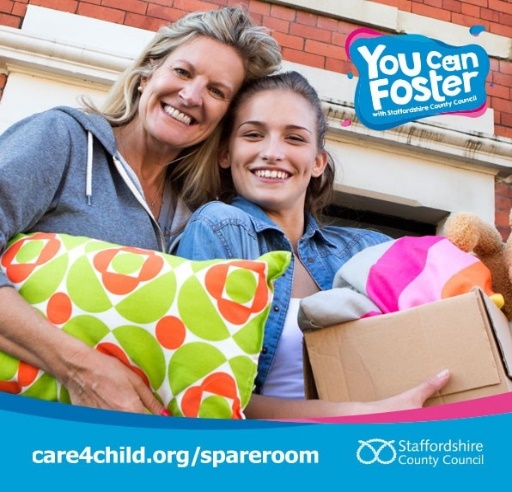 Thanks from Mr & Mrs DunwoodyA huge, heartfelt thank you from Mr & Mrs Dunwoody for all the well wishes, cards and gifts given to mark their marriage. Thank you also to the choir and musicians who came along on the day and sang and played in Church. So many of our guests commented on how wonderful you all were - you really did help to make our special day the best day of our lives, so thank you from the bottom of our hearts.  Likewise, thank you to the children who waited outside to say hello afterwards - again you made my day! It was so lovely to see you there.And finally, thank you for the wonderful assembly - the singing, the beautiful cards and stunning heart veil made by the children (which we displayed at our reception) just illustrated what a wonderful, loving community St Joseph's is. It was the perfect send off into married life and I felt so touched by your kindness. Thank you everyone.And Finally…Welcome back and a happy new year to all of our school community – children, parents, grandparents, staff and governors.May God be with youMrs D McLeary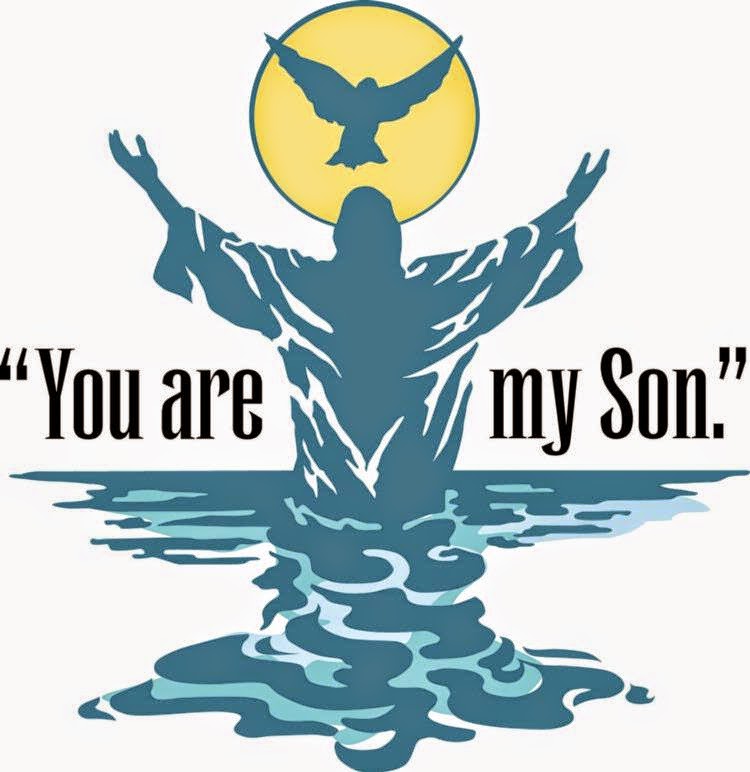 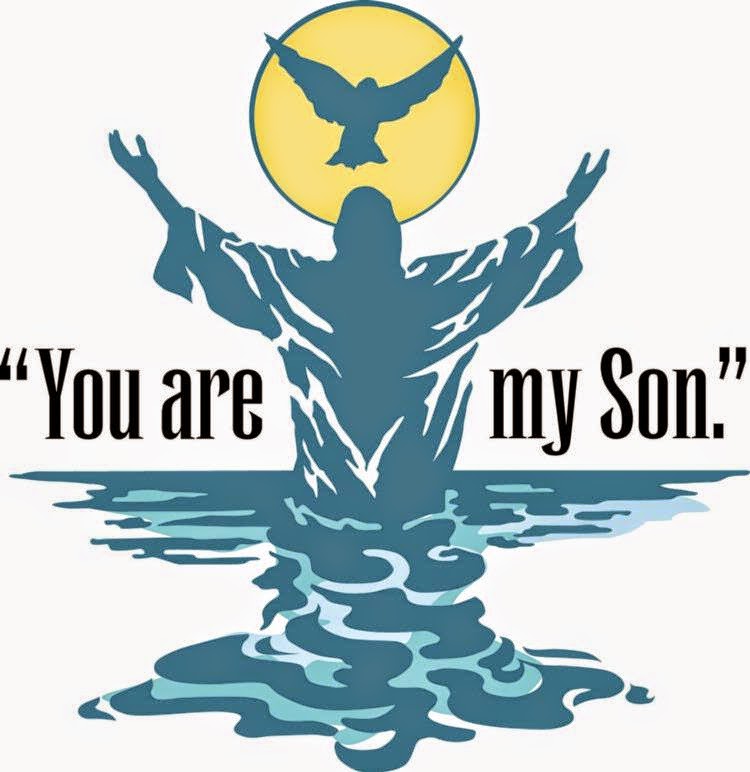 Headteacher